Return completed applications with attachments to:Ashley McKinstryamckinstry@greaterabq.comClass of 2022-23 Application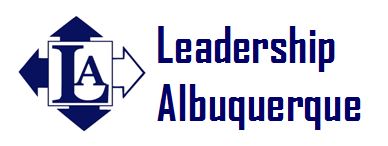 Class of 2022-23 ApplicationTimeline:July 11, 2023 – General Application phase opensAug 19, 2023 – Application phase closesAug 22, 2023 – Acceptance notifications sentSept 16, 2023 – Tuition dueTBD – Professional headshots by Kim Jew September - May – Topical Program DaysJune – Full-Day Leadership Retreat and GraduationTimeline:July 11, 2023 – General Application phase opensAug 19, 2023 – Application phase closesAug 22, 2023 – Acceptance notifications sentSept 16, 2023 – Tuition dueTBD – Professional headshots by Kim Jew September - May – Topical Program DaysJune – Full-Day Leadership Retreat and GraduationTimeline:July 11, 2023 – General Application phase opensAug 19, 2023 – Application phase closesAug 22, 2023 – Acceptance notifications sentSept 16, 2023 – Tuition dueTBD – Professional headshots by Kim Jew September - May – Topical Program DaysJune – Full-Day Leadership Retreat and GraduationTimeline:July 11, 2023 – General Application phase opensAug 19, 2023 – Application phase closesAug 22, 2023 – Acceptance notifications sentSept 16, 2023 – Tuition dueTBD – Professional headshots by Kim Jew September - May – Topical Program DaysJune – Full-Day Leadership Retreat and GraduationTimeline:July 11, 2023 – General Application phase opensAug 19, 2023 – Application phase closesAug 22, 2023 – Acceptance notifications sentSept 16, 2023 – Tuition dueTBD – Professional headshots by Kim Jew September - May – Topical Program DaysJune – Full-Day Leadership Retreat and GraduationTimeline:July 11, 2023 – General Application phase opensAug 19, 2023 – Application phase closesAug 22, 2023 – Acceptance notifications sentSept 16, 2023 – Tuition dueTBD – Professional headshots by Kim Jew September - May – Topical Program DaysJune – Full-Day Leadership Retreat and GraduationTimeline:July 11, 2023 – General Application phase opensAug 19, 2023 – Application phase closesAug 22, 2023 – Acceptance notifications sentSept 16, 2023 – Tuition dueTBD – Professional headshots by Kim Jew September - May – Topical Program DaysJune – Full-Day Leadership Retreat and GraduationApplicant InformationApplicant InformationApplicant InformationApplicant InformationApplicant InformationApplicant InformationApplicant InformationApplicant InformationApplicant InformationName (first & last): Name (first & last): Job Title: Job Title: Job Title: Job Title: Job Title: Years at position?  Years at position?  Employer: Employer: Employer: Employer: Business Address: Business Address: Business Address: Business Address: City/State/Zip: City/State/Zip: City/State/Zip: City/State/Zip: Your email: Your email: Your email: Your email: Your email: Polo Size:  Phone (w): Phone (w): Phone (w): Phone (w): Phone (c): Phone (c): Phone (c): Phone (c): Immediate Supervisor:Supervisor’s Email: Supervisor’s Email: Supervisor’s Email: Supervisor’s Email: Supervisor’s Phone: Supervisor’s Phone: Supervisor’s Phone: Supervisor’s Phone: EMERGENCY CONTACTSEMERGENCY CONTACTSEMERGENCY CONTACTSEMERGENCY CONTACTSEMERGENCY CONTACTSEMERGENCY CONTACTSEMERGENCY CONTACTSEMERGENCY CONTACTSEMERGENCY CONTACTSName: Phone: Phone: Phone: Phone: Phone: Phone: Phone: Phone: Name: Phone: Phone: Phone: Phone: Phone: Phone: Phone: Phone: LEADERSHIP & COMMUNITY INVOLVEMENTLEADERSHIP & COMMUNITY INVOLVEMENTLEADERSHIP & COMMUNITY INVOLVEMENTLEADERSHIP & COMMUNITY INVOLVEMENTLEADERSHIP & COMMUNITY INVOLVEMENTLEADERSHIP & COMMUNITY INVOLVEMENTLEADERSHIP & COMMUNITY INVOLVEMENTLEADERSHIP & COMMUNITY INVOLVEMENTLEADERSHIP & COMMUNITY INVOLVEMENTPlease answer the following questions on a separate document and attach with your application:
Describe the nature of your current professional leadership role and any past leadership experience you have.  What do you feel makes a strong leader?What specific skills or knowledge do you hope to gain from Leadership Albuquerque?Describe one of the challenges you believe Albuquerque and/or New Mexico faces that inhibits economic growth in our community. What might be done to address the challenge?   
List three community leaders you would like to hear/learn from and why.  They can be from government, the private sector, the non-profit sector, or any other space.Please answer the following questions on a separate document and attach with your application:
Describe the nature of your current professional leadership role and any past leadership experience you have.  What do you feel makes a strong leader?What specific skills or knowledge do you hope to gain from Leadership Albuquerque?Describe one of the challenges you believe Albuquerque and/or New Mexico faces that inhibits economic growth in our community. What might be done to address the challenge?   
List three community leaders you would like to hear/learn from and why.  They can be from government, the private sector, the non-profit sector, or any other space.Please answer the following questions on a separate document and attach with your application:
Describe the nature of your current professional leadership role and any past leadership experience you have.  What do you feel makes a strong leader?What specific skills or knowledge do you hope to gain from Leadership Albuquerque?Describe one of the challenges you believe Albuquerque and/or New Mexico faces that inhibits economic growth in our community. What might be done to address the challenge?   
List three community leaders you would like to hear/learn from and why.  They can be from government, the private sector, the non-profit sector, or any other space.Please answer the following questions on a separate document and attach with your application:
Describe the nature of your current professional leadership role and any past leadership experience you have.  What do you feel makes a strong leader?What specific skills or knowledge do you hope to gain from Leadership Albuquerque?Describe one of the challenges you believe Albuquerque and/or New Mexico faces that inhibits economic growth in our community. What might be done to address the challenge?   
List three community leaders you would like to hear/learn from and why.  They can be from government, the private sector, the non-profit sector, or any other space.Please answer the following questions on a separate document and attach with your application:
Describe the nature of your current professional leadership role and any past leadership experience you have.  What do you feel makes a strong leader?What specific skills or knowledge do you hope to gain from Leadership Albuquerque?Describe one of the challenges you believe Albuquerque and/or New Mexico faces that inhibits economic growth in our community. What might be done to address the challenge?   
List three community leaders you would like to hear/learn from and why.  They can be from government, the private sector, the non-profit sector, or any other space.Please answer the following questions on a separate document and attach with your application:
Describe the nature of your current professional leadership role and any past leadership experience you have.  What do you feel makes a strong leader?What specific skills or knowledge do you hope to gain from Leadership Albuquerque?Describe one of the challenges you believe Albuquerque and/or New Mexico faces that inhibits economic growth in our community. What might be done to address the challenge?   
List three community leaders you would like to hear/learn from and why.  They can be from government, the private sector, the non-profit sector, or any other space.Please answer the following questions on a separate document and attach with your application:
Describe the nature of your current professional leadership role and any past leadership experience you have.  What do you feel makes a strong leader?What specific skills or knowledge do you hope to gain from Leadership Albuquerque?Describe one of the challenges you believe Albuquerque and/or New Mexico faces that inhibits economic growth in our community. What might be done to address the challenge?   
List three community leaders you would like to hear/learn from and why.  They can be from government, the private sector, the non-profit sector, or any other space.Please answer the following questions on a separate document and attach with your application:
Describe the nature of your current professional leadership role and any past leadership experience you have.  What do you feel makes a strong leader?What specific skills or knowledge do you hope to gain from Leadership Albuquerque?Describe one of the challenges you believe Albuquerque and/or New Mexico faces that inhibits economic growth in our community. What might be done to address the challenge?   
List three community leaders you would like to hear/learn from and why.  They can be from government, the private sector, the non-profit sector, or any other space.Please answer the following questions on a separate document and attach with your application:
Describe the nature of your current professional leadership role and any past leadership experience you have.  What do you feel makes a strong leader?What specific skills or knowledge do you hope to gain from Leadership Albuquerque?Describe one of the challenges you believe Albuquerque and/or New Mexico faces that inhibits economic growth in our community. What might be done to address the challenge?   
List three community leaders you would like to hear/learn from and why.  They can be from government, the private sector, the non-profit sector, or any other space.Guidelines for Commitment:
Attendance is required for the purpose of receiving a meaningful experience from the investment. Participants and their employers must be willing to commit the time to fully participate in the program. To graduate, a participant is required to attend the mandatory retreat and all monthly sessions in their entirety. While it is understandable that, on occasion, an absence is unavoidable, a participant may not miss more than two class sessions. The Chamber’s Leadership Albuquerque committee endeavors to notify the class regarding program dates with as much notice as possible (typically four weeks); however, it is possible that notice will be given with less time.Guidelines for Commitment:
Attendance is required for the purpose of receiving a meaningful experience from the investment. Participants and their employers must be willing to commit the time to fully participate in the program. To graduate, a participant is required to attend the mandatory retreat and all monthly sessions in their entirety. While it is understandable that, on occasion, an absence is unavoidable, a participant may not miss more than two class sessions. The Chamber’s Leadership Albuquerque committee endeavors to notify the class regarding program dates with as much notice as possible (typically four weeks); however, it is possible that notice will be given with less time.Guidelines for Commitment:
Attendance is required for the purpose of receiving a meaningful experience from the investment. Participants and their employers must be willing to commit the time to fully participate in the program. To graduate, a participant is required to attend the mandatory retreat and all monthly sessions in their entirety. While it is understandable that, on occasion, an absence is unavoidable, a participant may not miss more than two class sessions. The Chamber’s Leadership Albuquerque committee endeavors to notify the class regarding program dates with as much notice as possible (typically four weeks); however, it is possible that notice will be given with less time.Guidelines for Commitment:
Attendance is required for the purpose of receiving a meaningful experience from the investment. Participants and their employers must be willing to commit the time to fully participate in the program. To graduate, a participant is required to attend the mandatory retreat and all monthly sessions in their entirety. While it is understandable that, on occasion, an absence is unavoidable, a participant may not miss more than two class sessions. The Chamber’s Leadership Albuquerque committee endeavors to notify the class regarding program dates with as much notice as possible (typically four weeks); however, it is possible that notice will be given with less time.Guidelines for Commitment:
Attendance is required for the purpose of receiving a meaningful experience from the investment. Participants and their employers must be willing to commit the time to fully participate in the program. To graduate, a participant is required to attend the mandatory retreat and all monthly sessions in their entirety. While it is understandable that, on occasion, an absence is unavoidable, a participant may not miss more than two class sessions. The Chamber’s Leadership Albuquerque committee endeavors to notify the class regarding program dates with as much notice as possible (typically four weeks); however, it is possible that notice will be given with less time.Guidelines for Commitment:
Attendance is required for the purpose of receiving a meaningful experience from the investment. Participants and their employers must be willing to commit the time to fully participate in the program. To graduate, a participant is required to attend the mandatory retreat and all monthly sessions in their entirety. While it is understandable that, on occasion, an absence is unavoidable, a participant may not miss more than two class sessions. The Chamber’s Leadership Albuquerque committee endeavors to notify the class regarding program dates with as much notice as possible (typically four weeks); however, it is possible that notice will be given with less time.Guidelines for Commitment:
Attendance is required for the purpose of receiving a meaningful experience from the investment. Participants and their employers must be willing to commit the time to fully participate in the program. To graduate, a participant is required to attend the mandatory retreat and all monthly sessions in their entirety. While it is understandable that, on occasion, an absence is unavoidable, a participant may not miss more than two class sessions. The Chamber’s Leadership Albuquerque committee endeavors to notify the class regarding program dates with as much notice as possible (typically four weeks); however, it is possible that notice will be given with less time.Guidelines for Commitment:
Attendance is required for the purpose of receiving a meaningful experience from the investment. Participants and their employers must be willing to commit the time to fully participate in the program. To graduate, a participant is required to attend the mandatory retreat and all monthly sessions in their entirety. While it is understandable that, on occasion, an absence is unavoidable, a participant may not miss more than two class sessions. The Chamber’s Leadership Albuquerque committee endeavors to notify the class regarding program dates with as much notice as possible (typically four weeks); however, it is possible that notice will be given with less time.Guidelines for Commitment:
Attendance is required for the purpose of receiving a meaningful experience from the investment. Participants and their employers must be willing to commit the time to fully participate in the program. To graduate, a participant is required to attend the mandatory retreat and all monthly sessions in their entirety. While it is understandable that, on occasion, an absence is unavoidable, a participant may not miss more than two class sessions. The Chamber’s Leadership Albuquerque committee endeavors to notify the class regarding program dates with as much notice as possible (typically four weeks); however, it is possible that notice will be given with less time.Applicant Commitment: If selected to participate in the Leadership Albuquerque Class of 2022, I will devote the time required to attend all events and sessions within the program in their entirety. I understand my attendance and preparedness are mandatory and that if I fail to meet the obligations of the program, I will be disenrolled from the program with no tuition refund.If selected for Leadership Albuquerque I commit to full participation in the Leadership Retreat at the end of the program year.I also acknowledge that I have support from supervisor/employer to participate. My supervisor(s) understand that my participation in Leadership Albuquerque means I will be out of the office for a full day approximately once per month.Applicant Commitment: If selected to participate in the Leadership Albuquerque Class of 2022, I will devote the time required to attend all events and sessions within the program in their entirety. I understand my attendance and preparedness are mandatory and that if I fail to meet the obligations of the program, I will be disenrolled from the program with no tuition refund.If selected for Leadership Albuquerque I commit to full participation in the Leadership Retreat at the end of the program year.I also acknowledge that I have support from supervisor/employer to participate. My supervisor(s) understand that my participation in Leadership Albuquerque means I will be out of the office for a full day approximately once per month.Applicant Commitment: If selected to participate in the Leadership Albuquerque Class of 2022, I will devote the time required to attend all events and sessions within the program in their entirety. I understand my attendance and preparedness are mandatory and that if I fail to meet the obligations of the program, I will be disenrolled from the program with no tuition refund.If selected for Leadership Albuquerque I commit to full participation in the Leadership Retreat at the end of the program year.I also acknowledge that I have support from supervisor/employer to participate. My supervisor(s) understand that my participation in Leadership Albuquerque means I will be out of the office for a full day approximately once per month.Applicant Commitment: If selected to participate in the Leadership Albuquerque Class of 2022, I will devote the time required to attend all events and sessions within the program in their entirety. I understand my attendance and preparedness are mandatory and that if I fail to meet the obligations of the program, I will be disenrolled from the program with no tuition refund.If selected for Leadership Albuquerque I commit to full participation in the Leadership Retreat at the end of the program year.I also acknowledge that I have support from supervisor/employer to participate. My supervisor(s) understand that my participation in Leadership Albuquerque means I will be out of the office for a full day approximately once per month.Applicant Commitment: If selected to participate in the Leadership Albuquerque Class of 2022, I will devote the time required to attend all events and sessions within the program in their entirety. I understand my attendance and preparedness are mandatory and that if I fail to meet the obligations of the program, I will be disenrolled from the program with no tuition refund.If selected for Leadership Albuquerque I commit to full participation in the Leadership Retreat at the end of the program year.I also acknowledge that I have support from supervisor/employer to participate. My supervisor(s) understand that my participation in Leadership Albuquerque means I will be out of the office for a full day approximately once per month.Applicant Commitment: If selected to participate in the Leadership Albuquerque Class of 2022, I will devote the time required to attend all events and sessions within the program in their entirety. I understand my attendance and preparedness are mandatory and that if I fail to meet the obligations of the program, I will be disenrolled from the program with no tuition refund.If selected for Leadership Albuquerque I commit to full participation in the Leadership Retreat at the end of the program year.I also acknowledge that I have support from supervisor/employer to participate. My supervisor(s) understand that my participation in Leadership Albuquerque means I will be out of the office for a full day approximately once per month.Applicant Commitment: If selected to participate in the Leadership Albuquerque Class of 2022, I will devote the time required to attend all events and sessions within the program in their entirety. I understand my attendance and preparedness are mandatory and that if I fail to meet the obligations of the program, I will be disenrolled from the program with no tuition refund.If selected for Leadership Albuquerque I commit to full participation in the Leadership Retreat at the end of the program year.I also acknowledge that I have support from supervisor/employer to participate. My supervisor(s) understand that my participation in Leadership Albuquerque means I will be out of the office for a full day approximately once per month.Applicant Commitment: If selected to participate in the Leadership Albuquerque Class of 2022, I will devote the time required to attend all events and sessions within the program in their entirety. I understand my attendance and preparedness are mandatory and that if I fail to meet the obligations of the program, I will be disenrolled from the program with no tuition refund.If selected for Leadership Albuquerque I commit to full participation in the Leadership Retreat at the end of the program year.I also acknowledge that I have support from supervisor/employer to participate. My supervisor(s) understand that my participation in Leadership Albuquerque means I will be out of the office for a full day approximately once per month.Applicant Commitment: If selected to participate in the Leadership Albuquerque Class of 2022, I will devote the time required to attend all events and sessions within the program in their entirety. I understand my attendance and preparedness are mandatory and that if I fail to meet the obligations of the program, I will be disenrolled from the program with no tuition refund.If selected for Leadership Albuquerque I commit to full participation in the Leadership Retreat at the end of the program year.I also acknowledge that I have support from supervisor/employer to participate. My supervisor(s) understand that my participation in Leadership Albuquerque means I will be out of the office for a full day approximately once per month.Participant Signature: 
(Print and sign, or type name to indicate agreement)Participant Signature: 
(Print and sign, or type name to indicate agreement)Participant Signature: 
(Print and sign, or type name to indicate agreement)Participant Signature: 
(Print and sign, or type name to indicate agreement)Participant Signature: 
(Print and sign, or type name to indicate agreement)Participant Signature: 
(Print and sign, or type name to indicate agreement)Date: Date: Date: Application ChecklistApplication ChecklistApplication ChecklistApplication ChecklistApplication ChecklistApplication ChecklistApplication ChecklistApplication ChecklistApplication Checklist
☐ Application form completed☐ Leadership & Community Involvement Questions completed and attached☐ Résumé attached☐ Employer/Organization letter of recommendation & support attached (for self-employed applicants, please submit a letter of recommendation from a community member showing their support of your participation in Leadership Albuquerque)☐ Noted other timeline prerequisites and important dates
☐ Application form completed☐ Leadership & Community Involvement Questions completed and attached☐ Résumé attached☐ Employer/Organization letter of recommendation & support attached (for self-employed applicants, please submit a letter of recommendation from a community member showing their support of your participation in Leadership Albuquerque)☐ Noted other timeline prerequisites and important dates
☐ Application form completed☐ Leadership & Community Involvement Questions completed and attached☐ Résumé attached☐ Employer/Organization letter of recommendation & support attached (for self-employed applicants, please submit a letter of recommendation from a community member showing their support of your participation in Leadership Albuquerque)☐ Noted other timeline prerequisites and important dates
☐ Application form completed☐ Leadership & Community Involvement Questions completed and attached☐ Résumé attached☐ Employer/Organization letter of recommendation & support attached (for self-employed applicants, please submit a letter of recommendation from a community member showing their support of your participation in Leadership Albuquerque)☐ Noted other timeline prerequisites and important dates
☐ Application form completed☐ Leadership & Community Involvement Questions completed and attached☐ Résumé attached☐ Employer/Organization letter of recommendation & support attached (for self-employed applicants, please submit a letter of recommendation from a community member showing their support of your participation in Leadership Albuquerque)☐ Noted other timeline prerequisites and important dates
☐ Application form completed☐ Leadership & Community Involvement Questions completed and attached☐ Résumé attached☐ Employer/Organization letter of recommendation & support attached (for self-employed applicants, please submit a letter of recommendation from a community member showing their support of your participation in Leadership Albuquerque)☐ Noted other timeline prerequisites and important dates
☐ Application form completed☐ Leadership & Community Involvement Questions completed and attached☐ Résumé attached☐ Employer/Organization letter of recommendation & support attached (for self-employed applicants, please submit a letter of recommendation from a community member showing their support of your participation in Leadership Albuquerque)☐ Noted other timeline prerequisites and important dates
☐ Application form completed☐ Leadership & Community Involvement Questions completed and attached☐ Résumé attached☐ Employer/Organization letter of recommendation & support attached (for self-employed applicants, please submit a letter of recommendation from a community member showing their support of your participation in Leadership Albuquerque)☐ Noted other timeline prerequisites and important dates
☐ Application form completed☐ Leadership & Community Involvement Questions completed and attached☐ Résumé attached☐ Employer/Organization letter of recommendation & support attached (for self-employed applicants, please submit a letter of recommendation from a community member showing their support of your participation in Leadership Albuquerque)☐ Noted other timeline prerequisites and important dates